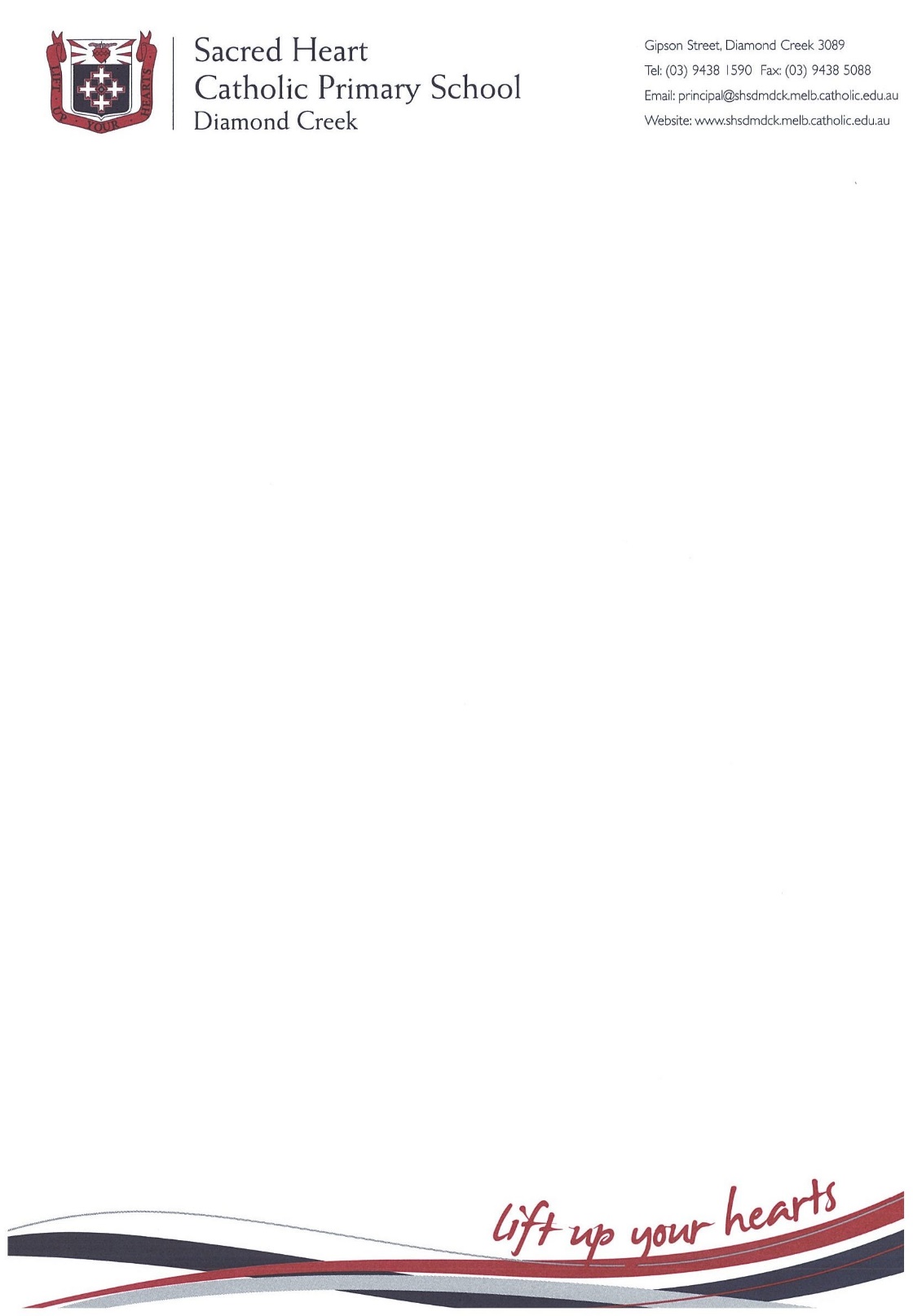 CORONAVIRUS UPDATE: SCHOOL PHOTOS POSTPONED 16/03/2020Dear Families,Further to correspondence sent earlier regarding cancellation/postponement of various school events, Advanced SchoolLife Photos scheduled for this Friday 20th March, will now take place on Monday 15th June.Advanced Life will hold onto any photo payments made online and transfer these across to the new date.If you have any queries, please do not hesitate to contact me.Kind regards,AllisonAdministration